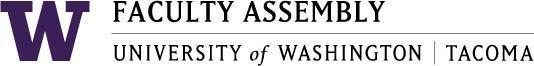 Academic Policy & Curriculum Committee October 12, 2022, GWP 320 12:40-2:00 pm Agenda Recording Permission/Land AcknowledgementWelcome and IntroductionsApproval of Minutes​ from September 21, 2022 - ​Found in APCC Canvas –10.12.2022 ModuleAnnouncements:ASUWT Updates	UWCC Updates	Other updatesPolicy Issues & Other BusinessFaculty Assembly Meeting Norms - documentUpdate on future meeting attendanceFrom Last WeekBS – CSS substantive changesMSIT – share comment in CanvasProgram Change Proposals (4)Biomedical Sciences MajorEnvironmental Science MajorPolitics, Philosophy, and Economics MajorWriting Studies MajorNew Course Proposals (10)T ARTS 150: Introduction to TheatreT ARTS 160: Introduction to Musical TheaterT ARTS 252: Introduction to Stage DirectingT ARTS 371: Theatre History: Ancient DramaT ARTS 372: Theatre History: World Drama through French NeoclassicismT ARTS 373: Theatre History: Modern DramaT ECON 496: Internship in Economics and Policy AnalysisT POLS 322: War and PoliticsT POLS 323: The Practice of WarT POLS 324: War, Activism, and EthicsCourse Change Proposals (0)No Course Change ProposalsGraduation Petition (Sent via Email to Committee)No Student Petitions to view during this meetingLate Proposals (to be reviewed if time permits)Join Zoom Meeting	https://washington.zoom.us/j/99351503476   	Dial by your location        +1 253 215 8782 US (Tacoma)        +1 206 337 9723 US (Seattle)Meeting ID: 993 5150 3476